                                                                     POTTERS BAR CARNIVAL 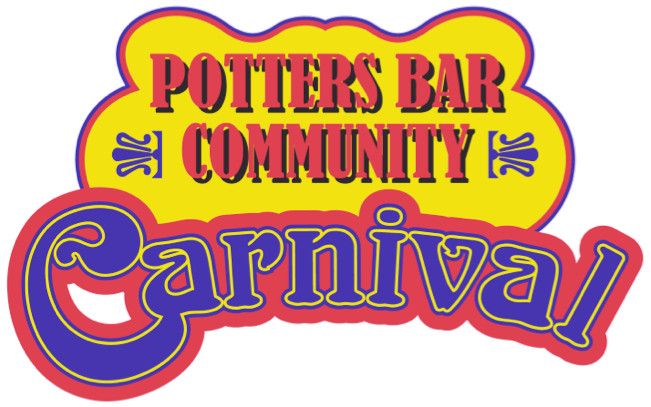                                                                       Sunday 12th June 2022                                                                ELM COURT 363 MUTTON LANE                                                                facebook.com/PottersBarCarnival                                                                 www.pottersbarcarnival.co.uk                        Please reply to Terry Jones, 297 Mutton Lane, Potters Bar  EN6  2AT   Mobile 07507  646714 terry.jones2@sky.comENTRY TO CARNIVAL PROCESSIONName of Organisation  	Name of Contact  	Address  	Post Code ………………………    .email:……………..………………………………….……………..Tel. ………………………………….. mobile:…………………………………..WALKING	Please Tick   (from )VEHICULAR	Please Tick   (from  Life Car Park)OTHER                                       Please TickName of firm supplying transport (for reference only)  	PLEASE ENSURE YOU HAVE PUBLIC LIABILITY  INSURANCE TO COVER YOUR FLOAT FOR THE DURATION OF THE PROCESSION   Lantern who supply some of the lorries need copy of your Insurance before they will supply a lorry.   They need this at least 4 weeks before the Carnival    Contact Jan 07946 795173 for info.It would help us in our organisation to know how many people will be taking part in the procession from your organisation.   Please give us your best estimate.   Under 18 years …………Over 18 years………………..ACKNOWLEDGEMENT WILL NOT BE SENT UNTIL 3-4 WEEKS PRIOR TO THE CARNIVALSigned  	Position in Organisation  	……………..Date 